Wir möchten Deine Berufung in Christus, befreit von Furcht zu leben, hervorkommen sehen! Deswegen möchten wir Dich anhand der Bewerbungsunterlagen ein bisschen näher kennen lernen. Lass Dich aber durch die Vielzahl der Fragen und Seiten nicht abschrecken! Sie sollen Dir und uns einfach helfen, Dich und Deine aktuelle Lebenssituation kennen zu lernen und wir sind überzeugt, dass es auch für Dich selbst spannend und hilfreich sein wird, die Fragen zu beantworten.Beantworte doch bitte folgende Fragen in Stichpunkten:Alle persönlichen Angaben werden selbstverständlich vertraulich behandelt. Ganz herzlichen Dank für Deine Mühe!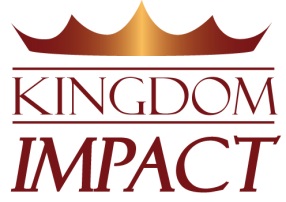 Kingdom Impact – Schulungszentrum & GebetshausLinzgaustraße 188630 Pfullendorf-Denkingen www.kingdomimpact.orgrbuser@kingdomimpact.org, 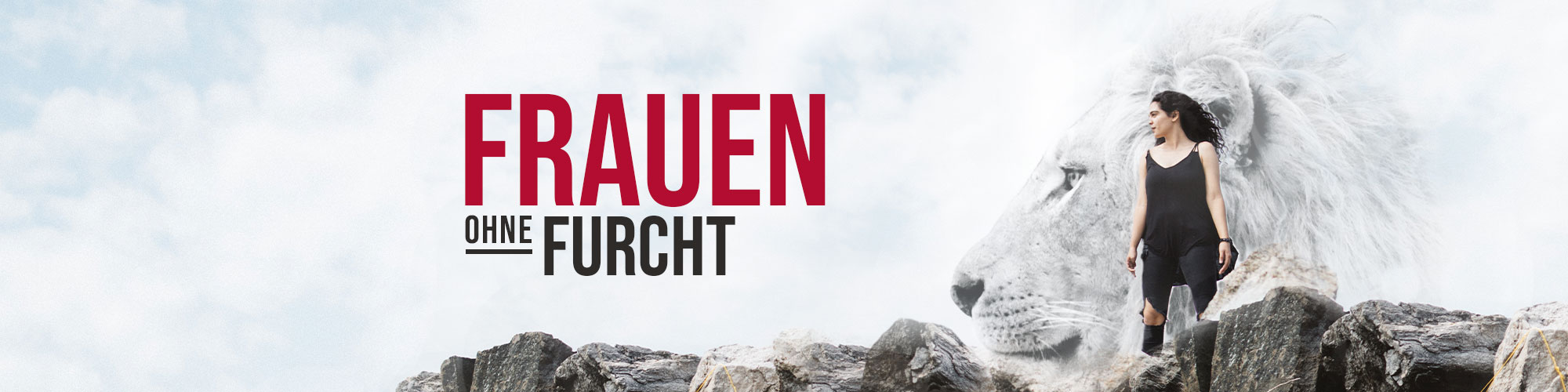 BEWERBUNGSBOGEN 2023BEWERBUNGSBOGEN 2023Name:Straße:PLZ & Ort:Telefon-Nr.:Handy-Nr.:Email:Nationalität:Geburtsdatum:Familienstand:Name & Alter des Ehepartners / der Kinder:Schulbildung:Erlernter Beruf:Derzeitige Tätigkeit:Gemeinde:1 – Kontakt zu Kingdom Impact a)	Wie hast Du uns kennengelernt und von dieser Schulung erfahren? b)	Hast Du schon ein Seminar von uns besucht oder Medien von uns gehört? Was hat Dich davon angesprochen oder Dich verändert?c)	Weshalb möchtest Du bei der Schulung dabei sein?2 - Beziehung zu Jesus a)	Beschreibe bitte kurz (max. 1/2 Seite) wann und wie Du Jesus kennen gelernt hast, sowie Deine jetzige Beziehung zu Jesus.b)	Wann hast Du die Taufe im Heiligen Geist erlebt?c)	Beschreibe eine Erfahrung mit Gott, die Dich besonders geprägt hat.3 – Thema Furcht (bitte antworte auf 1-2 DIN A4-Seiten)Bei dieser Schulung geht es nicht darum, viele verschiedene Angstpunkte anzugehen, sondern einen konkreten
Furchtbereich (max. zwei). Wir wollen sehen, dass Du in diesem Bereich durchbrichst und in Freiheit kommst. Dabei ist uns bewusst, dass Du Dich möglicherweise auch in weiteren Bereichen nach Durchbrüchen sehnst. Doch glauben wir, dass du dann von diesem Sieg aus in weitere Freiheit kommen wirst.a) Nimm Dir Zeit, den Herrn zu fragen, welchen konkreten Furchtbereich Du angehen sollst. Welcher ist es?b)	Wie wirkt sich diese Furcht auf Deinen Alltag und auf Dein Umfeld aus?c)	Was denkst Du, wie diese Furcht Deine Berufung blockiert?d)	Ist diese Furcht in Deiner Familie auch ein Thema?e) Wie bist Du diese Furcht bisher angegangen? 4 – „Glaubens-Statement“ (max. 1 Seite)Was möchtest Du in dieser Schulungszeit an Freiheit erleben? Wofür hast Du Glauben? 
àSchreibe in einem Glaubensstatement, welche konkrete Veränderung Du in Deinem Leben sehen möchtest. 5 - Charakter, körperliche und seelische Verfassunga)	Wie würdest Du Dich selbst in den folgenden Bereichen einschätzen? Verwende dafür bitte Noten von 1 bis 5 (1= sehr gut; 5= schwach)b)	Nenne einige Deiner Stärken.c)	Was siehst Du als Schwachpunkte in Deinem Leben? / Und wo sind aktuelle „Baustellen“?d)	Hast, bzw. hattest Du Schwierigkeiten mit:e)	Gibt es sonst noch etwas, von dem Du denkst, dass wir es wissen sollten?6 - Gemeindea)	Zu welcher Gemeinde gehörst Du und seit wann?b)	Beschreibe bitte kurz die Beziehung zu Deiner Gemeinde.c)	In welchen Bereichen arbeitest Du mit?7 – Obligatorische Teilnahme an allen Schulungsblöcken Ich bestätige hiermit meine Teilnahme an allen Schulungsblöcken.8 – Jüngerschaftliche BegleitungIn Gottes Königreich gibt es keine Einzelkämpfer – wir sind ein Leib, eine Familie und zugleich als Waffengeschwister zusammengestellt. Auch in dem Kampf gegen Furcht bist du nicht alleine! Jesus ist mit dir und möchte dir Gefährten an die Seite stellen. Nichts ist so kraftvoll, wie Dinge voreinander zu bekennen, Furcht ans Licht zu ziehen und Seite an Seite mit deinen Mitstreitern zu kämpfen. Mentoringgruppen werden deswegen ein fester Bestandteil der Schule sein.Mit dieser Bewerbung meldest Du Dich natürlich nicht nur bei uns als Schulungsteam von Kingdom Impact zum Training, sondern bei Gott selbst. Wir glauben, dass der Heilige Geist Dir der allerbeste Lehrmeister sein wird! Gleichzeitig werden auch wir als Team Dich begleiten und trainieren – und das ist im Reich Gottes nur dann möglich, wenn Herzen zu Gott und zueinander geöffnet sind. Wir als Team und Mentoren werden jeden Teilnehmer bewusst auf unser Herz nehmen und während dieser Schule für Euch beten. a)	Bist Du bereit, uns als Team von Kingdom Impact während dieser Schulungszeit Dein Herz zu öffnen und mit uns zu glauben, dass Gott Dich in dieser Zeit auch durch die jüngerschaftliche Begleitung und Hausaufgaben trainieren wird?	Ja	Neinb)	Möchtest Du Dich auf ein Training mit dem Wort Gottes einlassen und belehrbar sein?	Ja	Nein
9 – WeiteresGibt es noch irgendetwas, was Du uns gerne mitteilen möchtest?